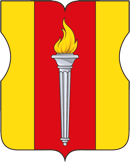 ПРОЕКТРЕШЕНИЕСОВЕТА ДЕПУТАТОВМУНИЦИПАЛЬНОГО ОКРУГА ПРЕСНЕНСКИЙ13.03.2024 № 24.05.260Об утверждении Плана работыСовета депутатов муниципального округа Пресненскийна 2 квартал 2024 годаРуководствуясь статьей 15 Регламента Совета депутатов муниципального округа Пресненский,Совет депутатов решил:Утвердить План работы Совета депутатов муниципального округа Пресненский на 2 квартал 2024 года (Приложение).Опубликовать настоящее решение на официальном сайте муниципального округа Пресненский.Настоящее решение вступает в силу со дня его принятия.Контроль за исполнением настоящего решения возложить на главу муниципального округа Пресненский Юмалина Д.П.План работыСовета депутатов муниципального округа Пресненскийна 2 квартал 2024 годаГлава муниципального округа ПресненскийД.П. ЮмалинПриложение
к решению Совета депутатов муниципального округа Пресненский от 13.03.2024 № 24.05.260№п/пМероприятияДата проведенияОтветственныеза проведение1Заслушивания информации руководителей районных общеобразовательных учреждений о работе за 2023 год.Подготовка и внесение изменений в нормативно-правовые акты Совета депутатов муниципального округа Пресненский.Участие в заседаниях постоянных комиссий Совета депутатов.Участие в заседаниях Совета депутатов.Приём граждан.Организация и проведение встреч с гражданами по месту жительства.Рассмотрение письменных обращений граждан.Участие в районных и окружных мероприятиях.Участие в комиссиях, осуществляющих открытие и приёмку работ по капитальному ремонту многоквартирных домов.АпрельГлава МО, депутаты.2Заслушивания информации руководителя ГБУК ОКЦ о работе ГБУ «Центр» за 2023 год.Участие в заседаниях постоянных комиссий Совета депутатов.Участие в заседаниях Совета депутатов.Приём граждан.Организация и проведение встреч с гражданами по месту жительства.Рассмотрение письменных обращений граждан.Участие в районных и окружных мероприятиях.Участие в комиссиях, осуществляющих открытие и приёмку работ по капитальному ремонту многоквартирных домов.МайГлава МО, депутаты.3Участие в заседаниях постоянных комиссий Совета депутатов.Участие в заседаниях Совета депутатов.Приём граждан.Организация и проведение встреч с гражданами по месту жительства.Рассмотрение письменных обращений граждан.Участие в районных и окружных мероприятиях.Участие в комиссиях, осуществляющих открытие и приёмку работ по капитальному ремонту многоквартирных домов.ИюньГлава МО, депутаты.4Организация информирования населения о работе органов местного самоуправления с использованием официальных средств массовой информации муниципального округа Пресненский.В течение кварталаГлава МО, депутаты.